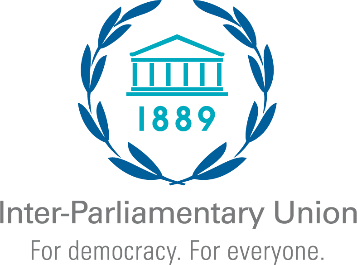 INTER-PARLIAMENTARY UNIONINTER-PARLIAMENTARY UNIONINTER-PARLIAMENTARY UNIONINTER-PARLIAMENTARY UNIONINTER-PARLIAMENTARY UNIONINTER-PARLIAMENTARY UNIONINTER-PARLIAMENTARY UNIONINTER-PARLIAMENTARY UNIONINTER-PARLIAMENTARY UNIONINTER-PARLIAMENTARY UNIONINTER-PARLIAMENTARY UNIONINTER-PARLIAMENTARY UNIONINTER-PARLIAMENTARY UNIONAttach a recent photo of yourselfAttach a recent photo of yourselfAttach a recent photo of yourselfAttach a recent photo of yourselfPERSONAL HISTORYPERSONAL HISTORYPERSONAL HISTORYPERSONAL HISTORYPERSONAL HISTORYPERSONAL HISTORYPERSONAL HISTORYPERSONAL HISTORYPERSONAL HISTORYPERSONAL HISTORYPERSONAL HISTORYPERSONAL HISTORYPERSONAL HISTORYAttach a recent photo of yourselfAttach a recent photo of yourselfAttach a recent photo of yourselfAttach a recent photo of yourselfPlease answer each question clearly and completely.Type or print in ink.Read carefully and follow all directions.Please answer each question clearly and completely.Type or print in ink.Read carefully and follow all directions.Please answer each question clearly and completely.Type or print in ink.Read carefully and follow all directions.Please answer each question clearly and completely.Type or print in ink.Read carefully and follow all directions.Please answer each question clearly and completely.Type or print in ink.Read carefully and follow all directions.Please answer each question clearly and completely.Type or print in ink.Read carefully and follow all directions.Please answer each question clearly and completely.Type or print in ink.Read carefully and follow all directions.Please answer each question clearly and completely.Type or print in ink.Read carefully and follow all directions.Please answer each question clearly and completely.Type or print in ink.Read carefully and follow all directions.Please answer each question clearly and completely.Type or print in ink.Read carefully and follow all directions.Please answer each question clearly and completely.Type or print in ink.Read carefully and follow all directions.Please answer each question clearly and completely.Type or print in ink.Read carefully and follow all directions.Please answer each question clearly and completely.Type or print in ink.Read carefully and follow all directions.Attach a recent photo of yourselfAttach a recent photo of yourselfAttach a recent photo of yourselfAttach a recent photo of yourself1. Family name1. Family name1. Family name1. Family name1. Family nameFirst nameFirst nameFirst nameFirst nameFirst nameFirst nameFirst nameOther namesOther namesOther namesOther namesOther namesOther names2. Date of birth (DD/MM/YYYY)2. Date of birth (DD/MM/YYYY)2. Date of birth (DD/MM/YYYY)2. Date of birth (DD/MM/YYYY)2. Date of birth (DD/MM/YYYY)3. Country of birth3. Country of birth3. Country of birth3. Country of birth3. Country of birth3. Country of birth3. Country of birth4. Nationality/ies at birth4. Nationality/ies at birth4. Nationality/ies at birth4. Nationality/ies at birth4. Nationality/ies at birth4. Nationality/ies at birth5. Present nationality/ies5. Present nationality/ies5. Present nationality/ies5. Present nationality/ies6. Sex: M  F  Prefer not to say 6. Sex: M  F  Prefer not to say 6. Sex: M  F  Prefer not to say 6. Sex: M  F  Prefer not to say 6. Sex: M  F  Prefer not to say 7. Marital status: Single     Married      Civil partnership     Legally separated      Divorced      Widow(er)  7. Marital status: Single     Married      Civil partnership     Legally separated      Divorced      Widow(er)  7. Marital status: Single     Married      Civil partnership     Legally separated      Divorced      Widow(er)  7. Marital status: Single     Married      Civil partnership     Legally separated      Divorced      Widow(er)  7. Marital status: Single     Married      Civil partnership     Legally separated      Divorced      Widow(er)  7. Marital status: Single     Married      Civil partnership     Legally separated      Divorced      Widow(er)  7. Marital status: Single     Married      Civil partnership     Legally separated      Divorced      Widow(er)  7. Marital status: Single     Married      Civil partnership     Legally separated      Divorced      Widow(er)  7. Marital status: Single     Married      Civil partnership     Legally separated      Divorced      Widow(er)  7. Marital status: Single     Married      Civil partnership     Legally separated      Divorced      Widow(er)  7. Marital status: Single     Married      Civil partnership     Legally separated      Divorced      Widow(er)  7. Marital status: Single     Married      Civil partnership     Legally separated      Divorced      Widow(er)  7. Marital status: Single     Married      Civil partnership     Legally separated      Divorced      Widow(er)  7. Marital status: Single     Married      Civil partnership     Legally separated      Divorced      Widow(er)  7. Marital status: Single     Married      Civil partnership     Legally separated      Divorced      Widow(er)  7. Marital status: Single     Married      Civil partnership     Legally separated      Divorced      Widow(er)  7. Marital status: Single     Married      Civil partnership     Legally separated      Divorced      Widow(er)  8. Permanent address:Telephone:E-mail: 8. Permanent address:Telephone:E-mail: 8. Permanent address:Telephone:E-mail: 8. Permanent address:Telephone:E-mail: 8. Permanent address:Telephone:E-mail: 8. Permanent address:Telephone:E-mail: 8. Permanent address:Telephone:E-mail: 8. Permanent address:Telephone:E-mail: 8. Permanent address:Telephone:E-mail: 9. Present address:Telephone:9. Present address:Telephone:9. Present address:Telephone:9. Present address:Telephone:9. Present address:Telephone:9. Present address:Telephone:9. Present address:Telephone:10. Telephone no. during working hours:10. Telephone no. during working hours:10. Telephone no. during working hours:10. Telephone no. during working hours:10. Telephone no. during working hours:10. Telephone no. during working hours:11. Do you have any dependants?          Yes      No           If "yes", give the following information:11. Do you have any dependants?          Yes      No           If "yes", give the following information:11. Do you have any dependants?          Yes      No           If "yes", give the following information:11. Do you have any dependants?          Yes      No           If "yes", give the following information:11. Do you have any dependants?          Yes      No           If "yes", give the following information:11. Do you have any dependants?          Yes      No           If "yes", give the following information:11. Do you have any dependants?          Yes      No           If "yes", give the following information:11. Do you have any dependants?          Yes      No           If "yes", give the following information:11. Do you have any dependants?          Yes      No           If "yes", give the following information:11. Do you have any dependants?          Yes      No           If "yes", give the following information:11. Do you have any dependants?          Yes      No           If "yes", give the following information:11. Do you have any dependants?          Yes      No           If "yes", give the following information:11. Do you have any dependants?          Yes      No           If "yes", give the following information:11. Do you have any dependants?          Yes      No           If "yes", give the following information:11. Do you have any dependants?          Yes      No           If "yes", give the following information:11. Do you have any dependants?          Yes      No           If "yes", give the following information:11. Do you have any dependants?          Yes      No           If "yes", give the following information:11. Do you have any dependants?          Yes      No           If "yes", give the following information:11. Do you have any dependants?          Yes      No           If "yes", give the following information:11. Do you have any dependants?          Yes      No           If "yes", give the following information:11. Do you have any dependants?          Yes      No           If "yes", give the following information:11. Do you have any dependants?          Yes      No           If "yes", give the following information:NameNameNameNameNameAgeAgeRelationshipRelationshipRelationshipRelationshipRelationshipRelationshipNameNameNameAgeAgeRelationshipRelationshipRelationshipRelationship12. Vacancy Notice applied for:12. Vacancy Notice applied for:12. Vacancy Notice applied for:12. Vacancy Notice applied for:12. Vacancy Notice applied for:12. Vacancy Notice applied for:12. Vacancy Notice applied for:12. Vacancy Notice applied for:12. Vacancy Notice applied for:12. Vacancy Notice applied for:12. Vacancy Notice applied for:12. Vacancy Notice applied for:12. Vacancy Notice applied for:12. Vacancy Notice applied for:12. Vacancy Notice applied for:12. Vacancy Notice applied for:12. Vacancy Notice applied for:12. Vacancy Notice applied for:12. Vacancy Notice applied for:12. Vacancy Notice applied for:12. Vacancy Notice applied for:12. Vacancy Notice applied for:13. Have you previously submitted an application for employment with the IPU?If so, when and for which position?13. Have you previously submitted an application for employment with the IPU?If so, when and for which position?13. Have you previously submitted an application for employment with the IPU?If so, when and for which position?13. Have you previously submitted an application for employment with the IPU?If so, when and for which position?13. Have you previously submitted an application for employment with the IPU?If so, when and for which position?13. Have you previously submitted an application for employment with the IPU?If so, when and for which position?13. Have you previously submitted an application for employment with the IPU?If so, when and for which position?13. Have you previously submitted an application for employment with the IPU?If so, when and for which position?13. Have you previously submitted an application for employment with the IPU?If so, when and for which position?13. Have you previously submitted an application for employment with the IPU?If so, when and for which position?13. Have you previously submitted an application for employment with the IPU?If so, when and for which position?13. Have you previously submitted an application for employment with the IPU?If so, when and for which position?13. Have you previously submitted an application for employment with the IPU?If so, when and for which position?13. Have you previously submitted an application for employment with the IPU?If so, when and for which position?13. Have you previously submitted an application for employment with the IPU?If so, when and for which position?13. Have you previously submitted an application for employment with the IPU?If so, when and for which position?13. Have you previously submitted an application for employment with the IPU?If so, when and for which position?13. Have you previously submitted an application for employment with the IPU?If so, when and for which position?13. Have you previously submitted an application for employment with the IPU?If so, when and for which position?13. Have you previously submitted an application for employment with the IPU?If so, when and for which position?13. Have you previously submitted an application for employment with the IPU?If so, when and for which position?13. Have you previously submitted an application for employment with the IPU?If so, when and for which position?14. Indicate the name of any relatives working in the IPU or other international organizations:      Name:                                                            Organization:				Relationship:14. Indicate the name of any relatives working in the IPU or other international organizations:      Name:                                                            Organization:				Relationship:14. Indicate the name of any relatives working in the IPU or other international organizations:      Name:                                                            Organization:				Relationship:14. Indicate the name of any relatives working in the IPU or other international organizations:      Name:                                                            Organization:				Relationship:14. Indicate the name of any relatives working in the IPU or other international organizations:      Name:                                                            Organization:				Relationship:14. Indicate the name of any relatives working in the IPU or other international organizations:      Name:                                                            Organization:				Relationship:14. Indicate the name of any relatives working in the IPU or other international organizations:      Name:                                                            Organization:				Relationship:14. Indicate the name of any relatives working in the IPU or other international organizations:      Name:                                                            Organization:				Relationship:14. Indicate the name of any relatives working in the IPU or other international organizations:      Name:                                                            Organization:				Relationship:14. Indicate the name of any relatives working in the IPU or other international organizations:      Name:                                                            Organization:				Relationship:14. Indicate the name of any relatives working in the IPU or other international organizations:      Name:                                                            Organization:				Relationship:14. Indicate the name of any relatives working in the IPU or other international organizations:      Name:                                                            Organization:				Relationship:14. Indicate the name of any relatives working in the IPU or other international organizations:      Name:                                                            Organization:				Relationship:14. Indicate the name of any relatives working in the IPU or other international organizations:      Name:                                                            Organization:				Relationship:14. Indicate the name of any relatives working in the IPU or other international organizations:      Name:                                                            Organization:				Relationship:14. Indicate the name of any relatives working in the IPU or other international organizations:      Name:                                                            Organization:				Relationship:14. Indicate the name of any relatives working in the IPU or other international organizations:      Name:                                                            Organization:				Relationship:14. Indicate the name of any relatives working in the IPU or other international organizations:      Name:                                                            Organization:				Relationship:14. Indicate the name of any relatives working in the IPU or other international organizations:      Name:                                                            Organization:				Relationship:14. Indicate the name of any relatives working in the IPU or other international organizations:      Name:                                                            Organization:				Relationship:14. Indicate the name of any relatives working in the IPU or other international organizations:      Name:                                                            Organization:				Relationship:14. Indicate the name of any relatives working in the IPU or other international organizations:      Name:                                                            Organization:				Relationship:15. KNOWLEDGE OF LANGUAGES: Indicate your first language; if not the same, indicate also mother tongue:15. KNOWLEDGE OF LANGUAGES: Indicate your first language; if not the same, indicate also mother tongue:15. KNOWLEDGE OF LANGUAGES: Indicate your first language; if not the same, indicate also mother tongue:15. KNOWLEDGE OF LANGUAGES: Indicate your first language; if not the same, indicate also mother tongue:15. KNOWLEDGE OF LANGUAGES: Indicate your first language; if not the same, indicate also mother tongue:15. KNOWLEDGE OF LANGUAGES: Indicate your first language; if not the same, indicate also mother tongue:15. KNOWLEDGE OF LANGUAGES: Indicate your first language; if not the same, indicate also mother tongue:15. KNOWLEDGE OF LANGUAGES: Indicate your first language; if not the same, indicate also mother tongue:15. KNOWLEDGE OF LANGUAGES: Indicate your first language; if not the same, indicate also mother tongue:15. KNOWLEDGE OF LANGUAGES: Indicate your first language; if not the same, indicate also mother tongue:15. KNOWLEDGE OF LANGUAGES: Indicate your first language; if not the same, indicate also mother tongue:15. KNOWLEDGE OF LANGUAGES: Indicate your first language; if not the same, indicate also mother tongue:15. KNOWLEDGE OF LANGUAGES: Indicate your first language; if not the same, indicate also mother tongue:15. KNOWLEDGE OF LANGUAGES: Indicate your first language; if not the same, indicate also mother tongue:15. KNOWLEDGE OF LANGUAGES: Indicate your first language; if not the same, indicate also mother tongue:15. KNOWLEDGE OF LANGUAGES: Indicate your first language; if not the same, indicate also mother tongue:15. KNOWLEDGE OF LANGUAGES: Indicate your first language; if not the same, indicate also mother tongue:15. KNOWLEDGE OF LANGUAGES: Indicate your first language; if not the same, indicate also mother tongue:15. KNOWLEDGE OF LANGUAGES: Indicate your first language; if not the same, indicate also mother tongue:15. KNOWLEDGE OF LANGUAGES: Indicate your first language; if not the same, indicate also mother tongue:15. KNOWLEDGE OF LANGUAGES: Indicate your first language; if not the same, indicate also mother tongue:15. KNOWLEDGE OF LANGUAGES: Indicate your first language; if not the same, indicate also mother tongue:Other languagesReadReadReadReadReadWriteWriteWriteWriteWriteWriteSpeakSpeakSpeakSpeakSpeakUnderstandUnderstandUnderstandUnderstandUnderstandOther languagesBasicIntermediateAdvanced FluentFluentBasicBasicIntermediateIntermediateAdvanced FluentBasicBasicIntermediateAdvanced FluentBasicBasicIntermediateAdvanced FluentPlease return completed form to the Personnel Department of the Inter-Parliamentary Union, 5 chemin du Pommier, P.O.Box 330, CH-1218 Le Grand-Saconnex-Geneva, Switzerland. E-mail:  postbox@ipu.orgPlease return completed form to the Personnel Department of the Inter-Parliamentary Union, 5 chemin du Pommier, P.O.Box 330, CH-1218 Le Grand-Saconnex-Geneva, Switzerland. E-mail:  postbox@ipu.orgPlease return completed form to the Personnel Department of the Inter-Parliamentary Union, 5 chemin du Pommier, P.O.Box 330, CH-1218 Le Grand-Saconnex-Geneva, Switzerland. E-mail:  postbox@ipu.orgPlease return completed form to the Personnel Department of the Inter-Parliamentary Union, 5 chemin du Pommier, P.O.Box 330, CH-1218 Le Grand-Saconnex-Geneva, Switzerland. E-mail:  postbox@ipu.orgPlease return completed form to the Personnel Department of the Inter-Parliamentary Union, 5 chemin du Pommier, P.O.Box 330, CH-1218 Le Grand-Saconnex-Geneva, Switzerland. E-mail:  postbox@ipu.orgPlease return completed form to the Personnel Department of the Inter-Parliamentary Union, 5 chemin du Pommier, P.O.Box 330, CH-1218 Le Grand-Saconnex-Geneva, Switzerland. E-mail:  postbox@ipu.orgPlease return completed form to the Personnel Department of the Inter-Parliamentary Union, 5 chemin du Pommier, P.O.Box 330, CH-1218 Le Grand-Saconnex-Geneva, Switzerland. E-mail:  postbox@ipu.orgPlease return completed form to the Personnel Department of the Inter-Parliamentary Union, 5 chemin du Pommier, P.O.Box 330, CH-1218 Le Grand-Saconnex-Geneva, Switzerland. E-mail:  postbox@ipu.orgPlease return completed form to the Personnel Department of the Inter-Parliamentary Union, 5 chemin du Pommier, P.O.Box 330, CH-1218 Le Grand-Saconnex-Geneva, Switzerland. E-mail:  postbox@ipu.orgPlease return completed form to the Personnel Department of the Inter-Parliamentary Union, 5 chemin du Pommier, P.O.Box 330, CH-1218 Le Grand-Saconnex-Geneva, Switzerland. E-mail:  postbox@ipu.orgPlease return completed form to the Personnel Department of the Inter-Parliamentary Union, 5 chemin du Pommier, P.O.Box 330, CH-1218 Le Grand-Saconnex-Geneva, Switzerland. E-mail:  postbox@ipu.orgPlease return completed form to the Personnel Department of the Inter-Parliamentary Union, 5 chemin du Pommier, P.O.Box 330, CH-1218 Le Grand-Saconnex-Geneva, Switzerland. E-mail:  postbox@ipu.orgPlease return completed form to the Personnel Department of the Inter-Parliamentary Union, 5 chemin du Pommier, P.O.Box 330, CH-1218 Le Grand-Saconnex-Geneva, Switzerland. E-mail:  postbox@ipu.orgPlease return completed form to the Personnel Department of the Inter-Parliamentary Union, 5 chemin du Pommier, P.O.Box 330, CH-1218 Le Grand-Saconnex-Geneva, Switzerland. E-mail:  postbox@ipu.orgPlease return completed form to the Personnel Department of the Inter-Parliamentary Union, 5 chemin du Pommier, P.O.Box 330, CH-1218 Le Grand-Saconnex-Geneva, Switzerland. E-mail:  postbox@ipu.orgPlease return completed form to the Personnel Department of the Inter-Parliamentary Union, 5 chemin du Pommier, P.O.Box 330, CH-1218 Le Grand-Saconnex-Geneva, Switzerland. E-mail:  postbox@ipu.orgPlease return completed form to the Personnel Department of the Inter-Parliamentary Union, 5 chemin du Pommier, P.O.Box 330, CH-1218 Le Grand-Saconnex-Geneva, Switzerland. E-mail:  postbox@ipu.orgPlease return completed form to the Personnel Department of the Inter-Parliamentary Union, 5 chemin du Pommier, P.O.Box 330, CH-1218 Le Grand-Saconnex-Geneva, Switzerland. E-mail:  postbox@ipu.orgPlease return completed form to the Personnel Department of the Inter-Parliamentary Union, 5 chemin du Pommier, P.O.Box 330, CH-1218 Le Grand-Saconnex-Geneva, Switzerland. E-mail:  postbox@ipu.orgPlease return completed form to the Personnel Department of the Inter-Parliamentary Union, 5 chemin du Pommier, P.O.Box 330, CH-1218 Le Grand-Saconnex-Geneva, Switzerland. E-mail:  postbox@ipu.orgPlease return completed form to the Personnel Department of the Inter-Parliamentary Union, 5 chemin du Pommier, P.O.Box 330, CH-1218 Le Grand-Saconnex-Geneva, Switzerland. E-mail:  postbox@ipu.orgPlease return completed form to the Personnel Department of the Inter-Parliamentary Union, 5 chemin du Pommier, P.O.Box 330, CH-1218 Le Grand-Saconnex-Geneva, Switzerland. E-mail:  postbox@ipu.org16. EDUCATION: Please give exact name of institutions and titles of degrees in original language starting with the most recent.  Please do not translate or equate to other degrees.  Exclude primary/secondary school if you have a university degree or equivalent.16. EDUCATION: Please give exact name of institutions and titles of degrees in original language starting with the most recent.  Please do not translate or equate to other degrees.  Exclude primary/secondary school if you have a university degree or equivalent.16. EDUCATION: Please give exact name of institutions and titles of degrees in original language starting with the most recent.  Please do not translate or equate to other degrees.  Exclude primary/secondary school if you have a university degree or equivalent.16. EDUCATION: Please give exact name of institutions and titles of degrees in original language starting with the most recent.  Please do not translate or equate to other degrees.  Exclude primary/secondary school if you have a university degree or equivalent.16. EDUCATION: Please give exact name of institutions and titles of degrees in original language starting with the most recent.  Please do not translate or equate to other degrees.  Exclude primary/secondary school if you have a university degree or equivalent.16. EDUCATION: Please give exact name of institutions and titles of degrees in original language starting with the most recent.  Please do not translate or equate to other degrees.  Exclude primary/secondary school if you have a university degree or equivalent.16. EDUCATION: Please give exact name of institutions and titles of degrees in original language starting with the most recent.  Please do not translate or equate to other degrees.  Exclude primary/secondary school if you have a university degree or equivalent.16. EDUCATION: Please give exact name of institutions and titles of degrees in original language starting with the most recent.  Please do not translate or equate to other degrees.  Exclude primary/secondary school if you have a university degree or equivalent.16. EDUCATION: Please give exact name of institutions and titles of degrees in original language starting with the most recent.  Please do not translate or equate to other degrees.  Exclude primary/secondary school if you have a university degree or equivalent.InstitutionName, place and countryInstitutionName, place and countryYears attendedYears attendedYears attendedCertificates, diplomas, degrees and academic
distinctions obtained Certificates, diplomas, degrees and academic
distinctions obtained Certificates, diplomas, degrees and academic
distinctions obtained Main area ofstudyInstitutionName, place and countryInstitutionName, place and countryFromToToCertificates, diplomas, degrees and academic
distinctions obtained Certificates, diplomas, degrees and academic
distinctions obtained Certificates, diplomas, degrees and academic
distinctions obtained Main area ofstudy17. List any significant publications you have written (do not attach):17. List any significant publications you have written (do not attach):17. List any significant publications you have written (do not attach):17. List any significant publications you have written (do not attach):17. List any significant publications you have written (do not attach):17. List any significant publications you have written (do not attach):17. List any significant publications you have written (do not attach):17. List any significant publications you have written (do not attach):17. List any significant publications you have written (do not attach):18. EMPLOYMENT RECORD: Starting with your present post, list in reverse order every employment you have had. Use a separate block for each post.  Include also service in the armed forces and note any period during which you were not gainfully employed. If you need more space, attach additional pages of the same size. 18. EMPLOYMENT RECORD: Starting with your present post, list in reverse order every employment you have had. Use a separate block for each post.  Include also service in the armed forces and note any period during which you were not gainfully employed. If you need more space, attach additional pages of the same size. 18. EMPLOYMENT RECORD: Starting with your present post, list in reverse order every employment you have had. Use a separate block for each post.  Include also service in the armed forces and note any period during which you were not gainfully employed. If you need more space, attach additional pages of the same size. 18. EMPLOYMENT RECORD: Starting with your present post, list in reverse order every employment you have had. Use a separate block for each post.  Include also service in the armed forces and note any period during which you were not gainfully employed. If you need more space, attach additional pages of the same size. 18. EMPLOYMENT RECORD: Starting with your present post, list in reverse order every employment you have had. Use a separate block for each post.  Include also service in the armed forces and note any period during which you were not gainfully employed. If you need more space, attach additional pages of the same size. 18. EMPLOYMENT RECORD: Starting with your present post, list in reverse order every employment you have had. Use a separate block for each post.  Include also service in the armed forces and note any period during which you were not gainfully employed. If you need more space, attach additional pages of the same size. 18. EMPLOYMENT RECORD: Starting with your present post, list in reverse order every employment you have had. Use a separate block for each post.  Include also service in the armed forces and note any period during which you were not gainfully employed. If you need more space, attach additional pages of the same size. 18. EMPLOYMENT RECORD: Starting with your present post, list in reverse order every employment you have had. Use a separate block for each post.  Include also service in the armed forces and note any period during which you were not gainfully employed. If you need more space, attach additional pages of the same size. 18. EMPLOYMENT RECORD: Starting with your present post, list in reverse order every employment you have had. Use a separate block for each post.  Include also service in the armed forces and note any period during which you were not gainfully employed. If you need more space, attach additional pages of the same size. FromToSalary per annumSalary per annumSalary per annumSalary per annumExact title of your post:Exact title of your post:Exact title of your post:Month/YearMonth/YearStartingStartingFinalFinalExact title of your post:Exact title of your post:Exact title of your post:Name of employer:Name of employer:Name of employer:Name of employer:Type of activity:Type of activity:Type of activity:Type of activity:Type of activity:Address and telephone of employer:Address and telephone of employer:Address and telephone of employer:Address and telephone of employer:Name of supervisor:Name of supervisor:Name of supervisor:Name of supervisor:Name of supervisor:Address and telephone of employer:Address and telephone of employer:Address and telephone of employer:Address and telephone of employer:Number and kind of employees
supervised by you:Number and kind of employees
supervised by you:Number and kind of employees
supervised by you:Reason for leaving:Reason for leaving:DESCRIPTION OF YOUR DUTIESDESCRIPTION OF YOUR DUTIESDESCRIPTION OF YOUR DUTIESDESCRIPTION OF YOUR DUTIESNumber and kind of employees
supervised by you:Number and kind of employees
supervised by you:Number and kind of employees
supervised by you:Reason for leaving:Reason for leaving:FromToSalary per annumSalary per annumExact title of your post:Exact title of your post:Month/YearMonth/YearStartingFinalExact title of your post:Exact title of your post:Name of employer:Name of employer:Name of employer:Type of activity:Type of activity:Type of activity:Address and telephone of employer:Address and telephone of employer:Address and telephone of employer:Name of supervisor:Name of supervisor:Name of supervisor:Address and telephone of employer:Address and telephone of employer:Address and telephone of employer:Number and kind of employees
supervised by you:Number and kind of employees
supervised by you:Reason for leaving:DESCRIPTION OF YOUR DUTIESDESCRIPTION OF YOUR DUTIESDESCRIPTION OF YOUR DUTIESNumber and kind of employees
supervised by you:Number and kind of employees
supervised by you:Reason for leaving:FromToSalary per annumSalary per annumExact title of your post:Exact title of your post:Month/YearMonth/YearStartingFinalExact title of your post:Exact title of your post:Name of employer:Name of employer:Name of employer:Type of activity:Type of activity:Type of activity:Address and telephone of employer:Address and telephone of employer:Address and telephone of employer:Name of supervisor:Name of supervisor:Name of supervisor:Address and telephone of employer:Address and telephone of employer:Address and telephone of employer:Number and kind of employees
supervised by you:Number and kind of employees
supervised by you:Reason for leaving:DESCRIPTION OF YOUR DUTIESDESCRIPTION OF YOUR DUTIESDESCRIPTION OF YOUR DUTIESNumber and kind of employees
supervised by you:Number and kind of employees
supervised by you:Reason for leaving:FromToSalary per annumSalary per annumExact title of your post:Exact title of your post:Month/YearMonth/YearStartingFinalExact title of your post:Exact title of your post:Name of employer:Name of employer:Name of employer:Type of activity:Type of activity:Type of activity:Address and telephone of employer:Address and telephone of employer:Address and telephone of employer:Name of supervisor:Name of supervisor:Name of supervisor:Address and telephone of employer:Address and telephone of employer:Address and telephone of employer:Number and kind of employees
supervised by you:Number and kind of employees
supervised by you:Reason for leaving:DESCRIPTION OF YOUR DUTIESDESCRIPTION OF YOUR DUTIESDESCRIPTION OF YOUR DUTIESNumber and kind of employees
supervised by you:Number and kind of employees
supervised by you:Reason for leaving:FromToSalary per annumSalary per annumSalary per annumExact title of your post:Exact title of your post:Month/YearMonth/YearStartingStartingFinalExact title of your post:Exact title of your post:Name of employer:Name of employer:Name of employer:Name of employer:Type of activity:Type of activity:Type of activity:Address and telephone of employer:Address and telephone of employer:Address and telephone of employer:Address and telephone of employer:Name of supervisor:Name of supervisor:Name of supervisor:Address and telephone of employer:Address and telephone of employer:Address and telephone of employer:Address and telephone of employer:Number and kind of employees
supervised by you:Number and kind of employees
supervised by you:Reason for leaving:DESCRIPTION OF YOUR DUTIESDESCRIPTION OF YOUR DUTIESDESCRIPTION OF YOUR DUTIESDESCRIPTION OF YOUR DUTIESNumber and kind of employees
supervised by you:Number and kind of employees
supervised by you:Reason for leaving:19. Do you have any objections to our making inquiries of your present employer?                                   	Yes           No   19. Do you have any objections to our making inquiries of your present employer?                                   	Yes           No   19. Do you have any objections to our making inquiries of your present employer?                                   	Yes           No   19. Do you have any objections to our making inquiries of your present employer?                                   	Yes           No   19. Do you have any objections to our making inquiries of your present employer?                                   	Yes           No   19. Do you have any objections to our making inquiries of your present employer?                                   	Yes           No   19. Do you have any objections to our making inquiries of your present employer?                                   	Yes           No   20. REFERENCES: List three persons, not related to you, who are familiar with your character and qualifications.	Do not repeat names of supervisors listed under item 18.20. REFERENCES: List three persons, not related to you, who are familiar with your character and qualifications.	Do not repeat names of supervisors listed under item 18.20. REFERENCES: List three persons, not related to you, who are familiar with your character and qualifications.	Do not repeat names of supervisors listed under item 18.20. REFERENCES: List three persons, not related to you, who are familiar with your character and qualifications.	Do not repeat names of supervisors listed under item 18.20. REFERENCES: List three persons, not related to you, who are familiar with your character and qualifications.	Do not repeat names of supervisors listed under item 18.20. REFERENCES: List three persons, not related to you, who are familiar with your character and qualifications.	Do not repeat names of supervisors listed under item 18.20. REFERENCES: List three persons, not related to you, who are familiar with your character and qualifications.	Do not repeat names of supervisors listed under item 18.FULL NAMEFULL NAMEFULL NAMEFULL ADDRESSFULL ADDRESSFULL ADDRESSOCCUPATION21. State any other relevant facts, including membership in professional societies.  21. State any other relevant facts, including membership in professional societies.  21. State any other relevant facts, including membership in professional societies.  21. State any other relevant facts, including membership in professional societies.  21. State any other relevant facts, including membership in professional societies.  21. State any other relevant facts, including membership in professional societies.  21. State any other relevant facts, including membership in professional societies.  22. Compliance with health guidelinesAppointment is subject to a satisfactory medical examination and might entail travel to any area of the world.  Do you have any disabilities which might limit your work or your ability to engage in air travel?No               Yes         Explain:I acknowledge that the IPU places a high priority on the health and safety of its personnel and visitors. I understand that, in the interest of maintaining a safe working environment and for official travel purposes if appointed, I shall comply with all health and safety guidelines, policies, and protocols implemented by the IPU.No               Yes         22. Compliance with health guidelinesAppointment is subject to a satisfactory medical examination and might entail travel to any area of the world.  Do you have any disabilities which might limit your work or your ability to engage in air travel?No               Yes         Explain:I acknowledge that the IPU places a high priority on the health and safety of its personnel and visitors. I understand that, in the interest of maintaining a safe working environment and for official travel purposes if appointed, I shall comply with all health and safety guidelines, policies, and protocols implemented by the IPU.No               Yes         22. Compliance with health guidelinesAppointment is subject to a satisfactory medical examination and might entail travel to any area of the world.  Do you have any disabilities which might limit your work or your ability to engage in air travel?No               Yes         Explain:I acknowledge that the IPU places a high priority on the health and safety of its personnel and visitors. I understand that, in the interest of maintaining a safe working environment and for official travel purposes if appointed, I shall comply with all health and safety guidelines, policies, and protocols implemented by the IPU.No               Yes         22. Compliance with health guidelinesAppointment is subject to a satisfactory medical examination and might entail travel to any area of the world.  Do you have any disabilities which might limit your work or your ability to engage in air travel?No               Yes         Explain:I acknowledge that the IPU places a high priority on the health and safety of its personnel and visitors. I understand that, in the interest of maintaining a safe working environment and for official travel purposes if appointed, I shall comply with all health and safety guidelines, policies, and protocols implemented by the IPU.No               Yes         22. Compliance with health guidelinesAppointment is subject to a satisfactory medical examination and might entail travel to any area of the world.  Do you have any disabilities which might limit your work or your ability to engage in air travel?No               Yes         Explain:I acknowledge that the IPU places a high priority on the health and safety of its personnel and visitors. I understand that, in the interest of maintaining a safe working environment and for official travel purposes if appointed, I shall comply with all health and safety guidelines, policies, and protocols implemented by the IPU.No               Yes         22. Compliance with health guidelinesAppointment is subject to a satisfactory medical examination and might entail travel to any area of the world.  Do you have any disabilities which might limit your work or your ability to engage in air travel?No               Yes         Explain:I acknowledge that the IPU places a high priority on the health and safety of its personnel and visitors. I understand that, in the interest of maintaining a safe working environment and for official travel purposes if appointed, I shall comply with all health and safety guidelines, policies, and protocols implemented by the IPU.No               Yes         22. Compliance with health guidelinesAppointment is subject to a satisfactory medical examination and might entail travel to any area of the world.  Do you have any disabilities which might limit your work or your ability to engage in air travel?No               Yes         Explain:I acknowledge that the IPU places a high priority on the health and safety of its personnel and visitors. I understand that, in the interest of maintaining a safe working environment and for official travel purposes if appointed, I shall comply with all health and safety guidelines, policies, and protocols implemented by the IPU.No               Yes         23. Have you ever been arrested, indicted, or summoned into a court as a defendant in a criminal proceeding, or convicted, fined or imprisoned for the
 violation of any law (excluding minor traffic violations)?No               Yes   If "yes", give full particulars of each case in an attached statement.23. Have you ever been arrested, indicted, or summoned into a court as a defendant in a criminal proceeding, or convicted, fined or imprisoned for the
 violation of any law (excluding minor traffic violations)?No               Yes   If "yes", give full particulars of each case in an attached statement.23. Have you ever been arrested, indicted, or summoned into a court as a defendant in a criminal proceeding, or convicted, fined or imprisoned for the
 violation of any law (excluding minor traffic violations)?No               Yes   If "yes", give full particulars of each case in an attached statement.23. Have you ever been arrested, indicted, or summoned into a court as a defendant in a criminal proceeding, or convicted, fined or imprisoned for the
 violation of any law (excluding minor traffic violations)?No               Yes   If "yes", give full particulars of each case in an attached statement.23. Have you ever been arrested, indicted, or summoned into a court as a defendant in a criminal proceeding, or convicted, fined or imprisoned for the
 violation of any law (excluding minor traffic violations)?No               Yes   If "yes", give full particulars of each case in an attached statement.23. Have you ever been arrested, indicted, or summoned into a court as a defendant in a criminal proceeding, or convicted, fined or imprisoned for the
 violation of any law (excluding minor traffic violations)?No               Yes   If "yes", give full particulars of each case in an attached statement.23. Have you ever been arrested, indicted, or summoned into a court as a defendant in a criminal proceeding, or convicted, fined or imprisoned for the
 violation of any law (excluding minor traffic violations)?No               Yes   If "yes", give full particulars of each case in an attached statement.24. How did you hear about the Inter-Parliamentary Union and this post? 24. How did you hear about the Inter-Parliamentary Union and this post? 24. How did you hear about the Inter-Parliamentary Union and this post? 24. How did you hear about the Inter-Parliamentary Union and this post? 24. How did you hear about the Inter-Parliamentary Union and this post? 24. How did you hear about the Inter-Parliamentary Union and this post? 24. How did you hear about the Inter-Parliamentary Union and this post? 25. I certify that the statements made by me in answer to the foregoing questions are true, complete and correct to the best of my knowledge and belief.
I understand that any misrepresentations or material omission made on a Personal History form or other document requested by the IPU renders a staff member of the IPU liable to dismissal.	Date:  _______________________________               Signature:  _________________________________________________25. I certify that the statements made by me in answer to the foregoing questions are true, complete and correct to the best of my knowledge and belief.
I understand that any misrepresentations or material omission made on a Personal History form or other document requested by the IPU renders a staff member of the IPU liable to dismissal.	Date:  _______________________________               Signature:  _________________________________________________25. I certify that the statements made by me in answer to the foregoing questions are true, complete and correct to the best of my knowledge and belief.
I understand that any misrepresentations or material omission made on a Personal History form or other document requested by the IPU renders a staff member of the IPU liable to dismissal.	Date:  _______________________________               Signature:  _________________________________________________25. I certify that the statements made by me in answer to the foregoing questions are true, complete and correct to the best of my knowledge and belief.
I understand that any misrepresentations or material omission made on a Personal History form or other document requested by the IPU renders a staff member of the IPU liable to dismissal.	Date:  _______________________________               Signature:  _________________________________________________25. I certify that the statements made by me in answer to the foregoing questions are true, complete and correct to the best of my knowledge and belief.
I understand that any misrepresentations or material omission made on a Personal History form or other document requested by the IPU renders a staff member of the IPU liable to dismissal.	Date:  _______________________________               Signature:  _________________________________________________25. I certify that the statements made by me in answer to the foregoing questions are true, complete and correct to the best of my knowledge and belief.
I understand that any misrepresentations or material omission made on a Personal History form or other document requested by the IPU renders a staff member of the IPU liable to dismissal.	Date:  _______________________________               Signature:  _________________________________________________25. I certify that the statements made by me in answer to the foregoing questions are true, complete and correct to the best of my knowledge and belief.
I understand that any misrepresentations or material omission made on a Personal History form or other document requested by the IPU renders a staff member of the IPU liable to dismissal.	Date:  _______________________________               Signature:  _________________________________________________N.B. You will be requested to supply documentary evidence which supports the statements you have made above.  Do not, however, send any documentary evidence until you have been asked to do so by the Organization and, in any event, do not submit the original texts of references or testimonials unless they have been obtained for the sole use of the Organization.All information disclosed in your job application, including but not limited to your resume, cover letter, and any supporting documents, will be treated with the utmost confidentiality and in accordance with the IPU Data Protection Policy . This information will be accessible only to individuals involved in the recruitment process, and it will not be disclosed to any third parties without your explicit consent. 